PATENTED OR PROPRIETARY PRODUCT JUSTIFICATION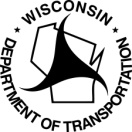 Wisconsin Department of TransportationDT1584        9/2020PATENTED OR PROPRIETARY PRODUCT JUSTIFICATIONWisconsin Department of TransportationDT1584        9/2020By signature of this document, the State official is certifying that in accordance with the requirements of FDM 19-1-5 this patented or proprietary item is: Essential for synchronization (See 19-1-5.2.1) No equally suitable alternative exists (See 19-1-5.2.2) Specified product is deemed to be in the best interest of the public (See 19-1-5.2.3)  Research (See 19-1-5.2.4) By signature of this document, the State official is certifying that in accordance with the requirements of FDM 19-1-5 this patented or proprietary item is: Essential for synchronization (See 19-1-5.2.1) No equally suitable alternative exists (See 19-1-5.2.2) Specified product is deemed to be in the best interest of the public (See 19-1-5.2.3)  Research (See 19-1-5.2.4) DurationProject Specific Information	Project Specific  Statewide Certification (5 yrs maximum)Specify dates: From:                                  To:      Project ID and TitleProduct(s)/Material(s) and Name of Manufacturer:Product(s)/Material(s) and Name of Manufacturer:Product Justification (Provide a short description of the justification for the proposed proprietary application in the context of FDM 19-1-5.2. Use no more than the space below, min. 9pt. font):Product Justification (Provide a short description of the justification for the proposed proprietary application in the context of FDM 19-1-5.2. Use no more than the space below, min. 9pt. font):Product Justification (Provide a short description of the justification for the proposed proprietary application in the context of FDM 19-1-5.2. Use no more than the space below, min. 9pt. font):Region Chief for region non-local project orRegion Project Manager for region local program project orBureau Chief for statewide product: (signature)NameDateRegion Chief for region non-local project orRegion Project Manager for region local program project orBureau Chief for statewide product: (signature)